Wahl des Pfarrgemeinderates 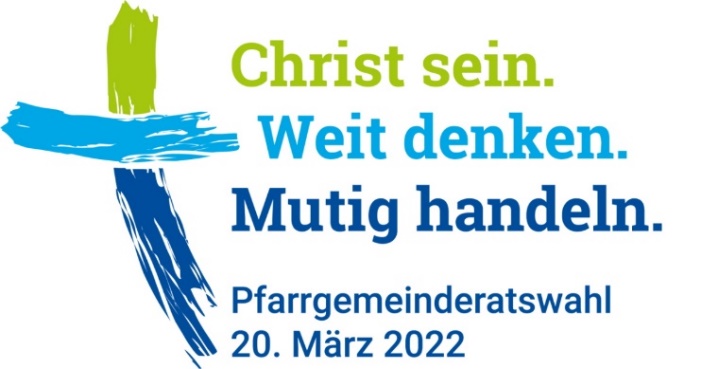 am 20. März 2022NIEDERSCHRIFTüber die Einsetzung eines WahlausschussesPfarrgemeinde: Sitzung des Pfarrgemeinderates am: Anwesend:	1.	Wahlausschuss	Der Pfarrgemeinderat hat zur Vorbereitung und Durchführung der Wahl am 20. März 2022
	folgenden Wahlausschuss berufen:2.	Vorsitz des Wahlausschusses	Zum/Zur Vorsitzenden des Wahlausschusses wurde gewählt:	Als Stellvertreter/in wurde gewählt:3.	Feststellung der Zahl der zu wählenden PGR-Mitglieder:	Katholikenzahl der Pfarrgemeinde:	_______________	Zahl der zu wählenden PGR-Mitglieder 	(siehe § 19 der Satzung)	_______________Seite 2 -  NIEDERSCHRIFT über die Einsetzung eines Wahlausschusses4.	Beschlüsse 4.1	Aufforderung an die Pfarrgemeinde, Wahlvorschläge einzureichen 
	(durch Aushang, Verkündigung, Pfarrbrief, Pfarrbüro, Kandidatenbox und Tippzettel etc.)4.2	Weitere Beschlüsse 	(vgl. § 5 der Wahlordnung, z.B. (Allgemeine) Briefwahl? – Wahlbenachrichtigung (an alle Wahlberechtigten)? - Welche Werbemittel will man für die Wahl einsetzen? - Soll man nach Ortsteilen abstimmen? – Öffentliche Auflegung des Wählerverzeichnisses? etc.)	Datum	 Unterschrift des/der PGR-Vorsitzenden			 Unterschrift des/der Wahlausschussvorsitzenden01 PGR-Wahl 2022 BA